1. Выучить правописание восходящей и нисходящей мажорной хроматической гаммы:— восходящая мажорная хроматическая гамма — все ступени, где это возможно*, повышаются, кроме VI, вместо которой понижается VII.— нисходящая мажорная хроматическая гамма — все ступени, где это возможно*, понижаются, кроме V, вместо которой повышается IV. *Повысить и понизить ступень невозможно тогда, когда расстояние между ней и следующей — полутон.2. Письменно построить хроматические гаммы мажоров до 2-х знаков.Сначала написать натуральный звукоряд мажора^ восходящий на одной строке, нисходящий на другой. Ступени в полутонах (III-IV, VII-I) написать максимально близко и соединить лигой друг с другом (здесь повышение и понижение невозможно). Там, где расстояние тон, пишем широко. Затем сделать исключение (вместо какой-то ступени изменить другую — см. правила выше). И последним шагом вписать повышенные (пониженные — в нисходящем варианте) остальные ступени.3.Диктант — письменно транспонировать в es-moll, dis-moll. Сдать на оценку пение мелодии с дирижированием и ритмом.4. Прежнее задание по тональностям и номерам — повторить.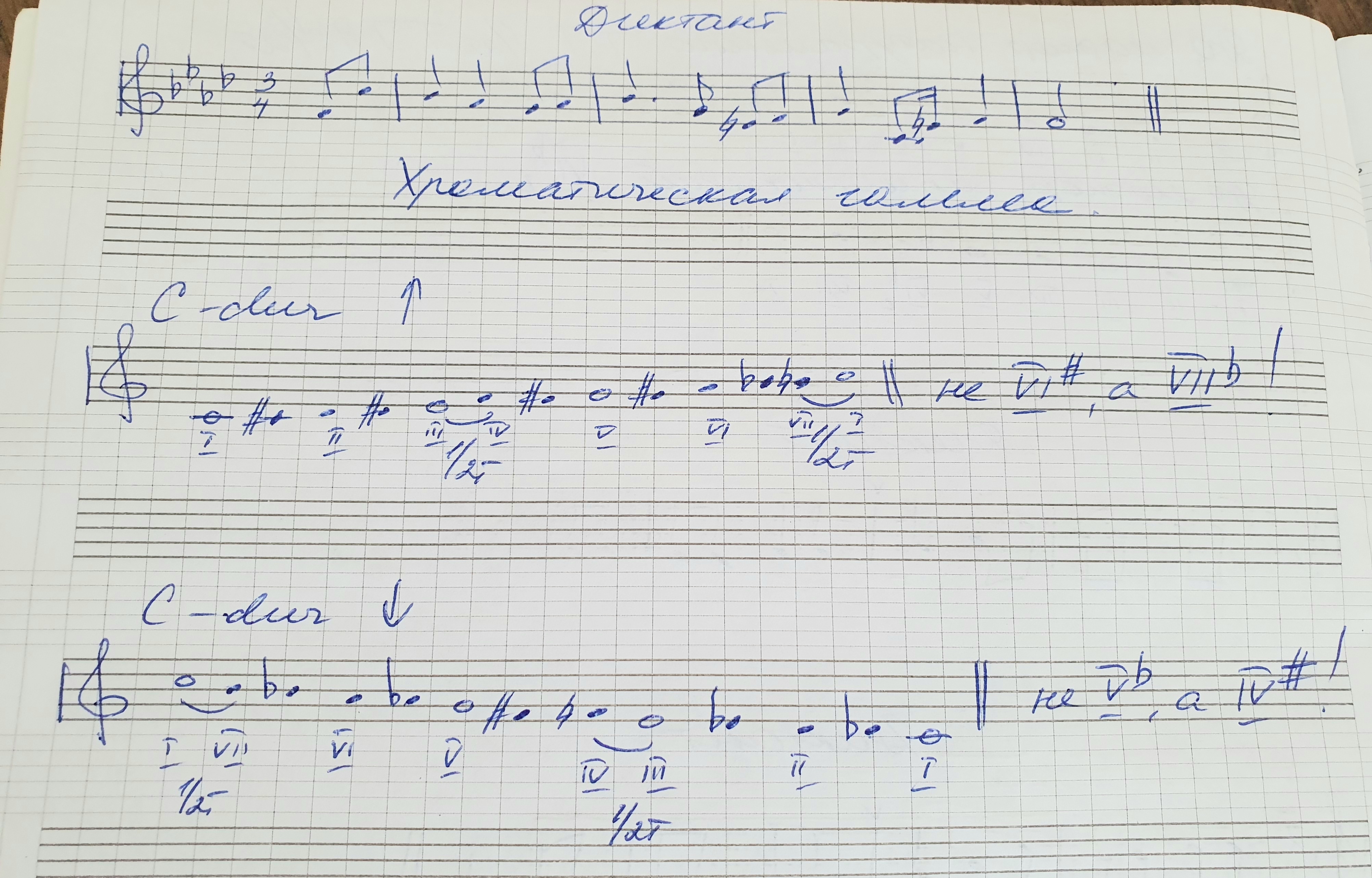 